Please note all prices include a tip for the coach driver.											If you would like to go on one or more of the visits, please complete the application form below and return as soon as possible and by latest Friday 8 March to the Visit Organiser, Sarah Davies. Email this completed form or full details to sarahdaviesvisits@gmail.com or post form to 14 Queens Gate, Stoke Bishop, Bristol BS9 1TZ.Places on each of the visits will be allocated and applicants informed by mid-March, and successful applicants will be asked to pay by Friday 5 April. Tickets not paid for by this date may be allocated to those on the reserve list.Please note that tickets will not be issued. If you have been allocated a place and then find that you cannot attend, please contact Sarah, who will try to re-allocate your place.  We cannot guarantee to give a refund. Please do not pass your place on to anyone else, as this would be most unfair if there are people on a reserve list. HENLEAZE GARDEN CLUB – Application Form for 2024 Visitse-mail:Phone: 					Mobile (if different):Please state your priority order by writing A, B or C in the spaces below:Visit A only:   I am/am not a member of the RHS (must be Member 1) – DELETE AS APPROPRIATE.RHS Membership number …………………………..                 Age over 60:  YES/NOVisit B only:   I am/am not a member of the National Trust – DELETE AS APPROPRIATE.NT Membership number ……………………………..(Membership cards must be brought on the day of the visit)Name of one Member (who has filled out his/her own form) with whom you would like to travel (entering more than one member makes it more difficult to allocate spaces so may put you at a disadvantage for fully subscribed visits)………………………………If there are any vacancies after 5 April, then applications will be considered from non-members.  If you have a partner or friend who is NOT a club member, but would like to go on one or more of the visits, please enter their name below and tick the visits involved:Name of partner/friend ……………………………… Visit A……..Visit B……..Visit C…….RHS Membership No………………………NT membership No…………………………Over 60 YES/NOHENLEAZE GARDEN CLUB2024 Visits – Information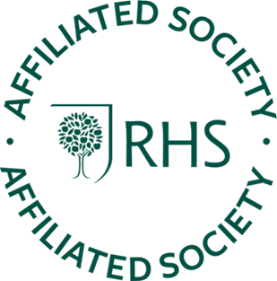 Visit A:  Bowood, Weds 8 May 9.15am-6pm Cost: £39.50 senior 60+, £40.50 adult, £32.50 RHS member (senior or adult)Visit A:  Bowood, Weds 8 May 9.15am-6pm Cost: £39.50 senior 60+, £40.50 adult, £32.50 RHS member (senior or adult)Visit A:  Bowood, Weds 8 May 9.15am-6pm Cost: £39.50 senior 60+, £40.50 adult, £32.50 RHS member (senior or adult)Visit B:  Mottisfont/Sandhill Farm, Mon 3 June 8am-7pm Cost: £48.75 or £28.75 NT member Visit B:  Mottisfont/Sandhill Farm, Mon 3 June 8am-7pm Cost: £48.75 or £28.75 NT member Visit B:  Mottisfont/Sandhill Farm, Mon 3 June 8am-7pm Cost: £48.75 or £28.75 NT member Visit C:  RHS Rosemoor, Tuesday 2 July 8.30am-6.30pm £22.50 all club members Visit C:  RHS Rosemoor, Tuesday 2 July 8.30am-6.30pm £22.50 all club members Visit C:  RHS Rosemoor, Tuesday 2 July 8.30am-6.30pm £22.50 all club members NameVisits in Priority Order:1st:2nd:3rd: